РОССИЙСКАЯ ФЕДЕРАЦИЯАДМИНИСТРАЦИЯ МУНИЦИПАЛЬНОГО ОБРАЗОВАНИЯБУДОГОЩСКОЕ ГОРОДСКОЕ ПОСЕЛЕНИЕКИРИШСКОГО МУНИЦИПАЛЬНОГО РАЙОНАЛЕНИНГРАДСКОЙ ОБЛАСТИПОСТАНОВЛЕНИЕ   от 03 ноября 2020 года  № 281     «О работе общественной бани»         В целях предотвращения распространения новой коронавирусной инфекции (COVID-19) среди посетителей бани, в связи с низкой посещаемостью бани, Администрация Будогощского городского поселения ПОСТАНОВЛЯЕТ:Установить с 07.11.2020 года, до особого распоряжения, следующий режим работы бани по адресу: г.п.Будогощь, ул.Заводская, д.87: суббота, с 08 час.00 мин. до 20 час.00 мин.Рекомендовать руководителю МП «ККП г.п.Будогощь» с 07.11.2020 года, до особого распоряжения:При продаже билетов, проверять всех посетителей на наличие повышенной температуры; Запретить посетителям ожидать своей очереди в холле бани.Опубликовать настоящее постановление в газете «Будогощский вестник» и на  официальном сайте администрации  муниципального образования Будогощское городское поселение Киришского муниципального района Ленинградской области.Настоящее постановление вступает в силу после его официального опубликования.Контроль за исполнением постановления оставляю за собой.Глава  администрации      						И.Е.РезинкинРазослано: в дело-2, МП «ККП г.п.Будогощь», прокуратура, газета «Будогощский вестник», сайт.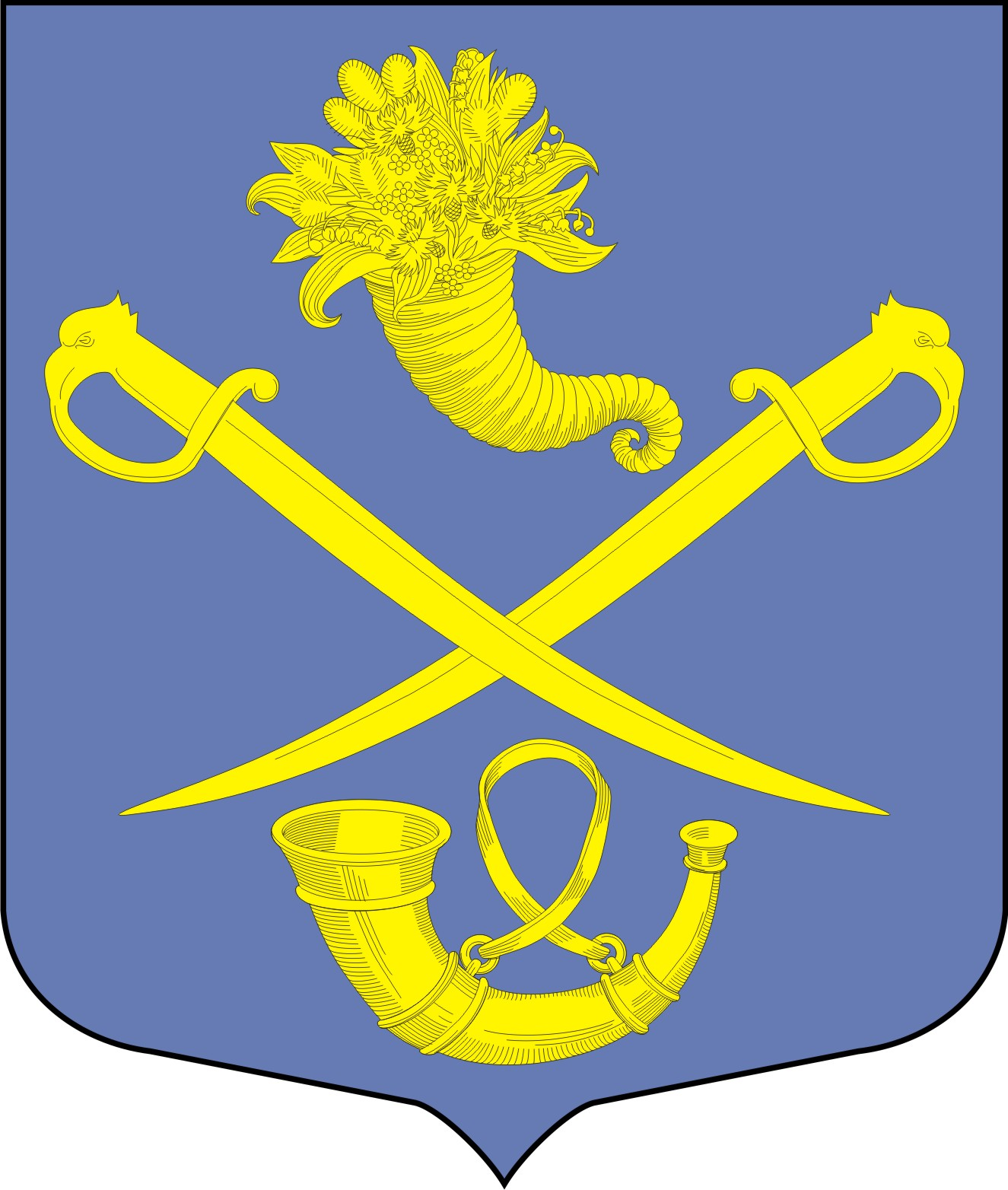 